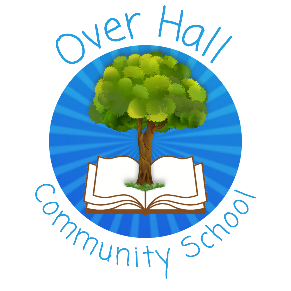 What should I already know?What will I know by the end of Autumn Begin to understand the need to respect and care for the natural environment and all living things.Plant seeds and care for growing plants.Understand the key features of the life cycle of a plant and an animal.You will be able to: describe the weathermonitor the weather each dayexplain how our school landscape changes in Autumn and Winteruse your senses to describe those changesVocabularyVocabularyTo useTo hearrain – water falling from clouds in the sky.weather – describing what it is like outside daily.snow – frozen water falling from clouds in the sky.season – Spring, Summer, Autumn, Winterwind – air blowing trees, leaves and on faces.Winter – its cold and the days are short.sun – it lights up the day sets at night.Spring -the flowers are coming back, it’s getting warmer.cold – you need your coat to go out.Summer – its hot and the days are long.hot – we wear shorts and t-shirts; the sun is out.Autumn – the leaves are falling off the trees, it’s getting colder.see – what our eyes can notice around ussenses – what we see, feel and hear.feel – what we notice when we touch something; is it rough, smooth, warm, cold?rough – when something scratches when we touch a surface or materialhear – what our ears notice; quiet and loud noises, inside and outside the classroom.smooth – when our hand slips across a surface or material